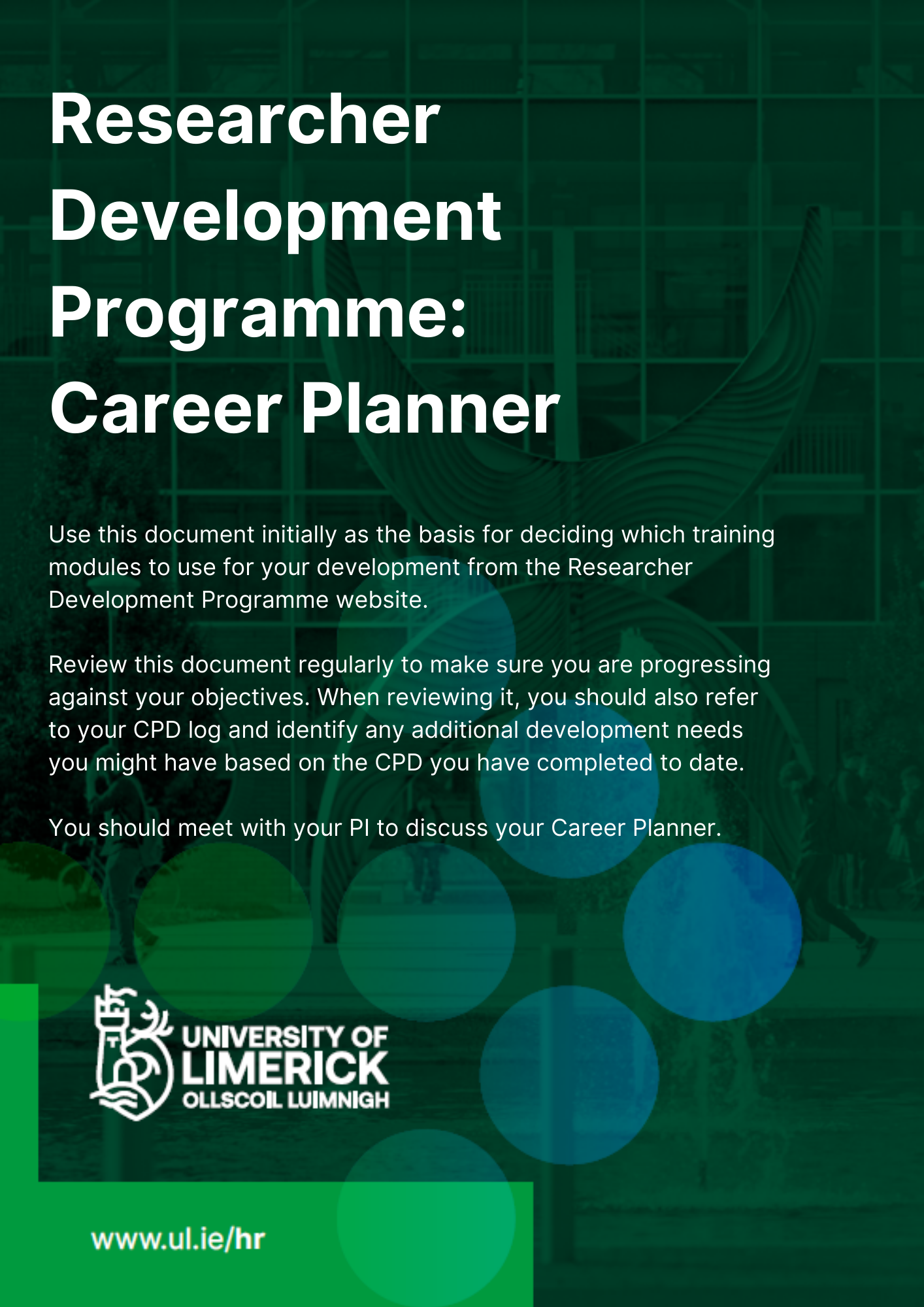 Section 1: Employee Details	Section 2: Objectives and Development Objectives for Forthcoming Year2.1 Objectives for the forthcoming yearPlease include your role objectives for the coming year ensuring that these are SMART (Specific, Measurable, Agreed/Achievable, Relevant/Realistic, Time-bound) objectives. These are objectives associated with your role on a day-to-day basis. In considering your role objectives, you should ensure you have reviewed your Division/School/Department/unit objectives that are relevant to your role. Your objectives should align with those of your work area. Please copy and paste additional rows if you have further objectives.2.2 Development Objectives2.2.1 Summary of aspirations, plans and personal/professional development needs for forthcoming year and beyondSection 3: Skills AuditThis skills audit should be used to inform what development opportunities the reviewee wishes to choose from the Researcher Development Programme menu.  All the skills listed are linked to a domain on the European Competence Framework for Researchers (“ResearchComp”). ResarchComp establishes a common language and a common understanding of researchers’ transversal competences. Researchers can identify the competences that can foster interoperable careers in relevant socio-economic sectors and will be able to assess which ones they already master and with what proficiency level, and which ones deserve additional efforts, with clear benefits for their career and employability.By completing this self-reflection once per year, the reviewee can assess their progress against the skills in each domain. Together with their manager, they should discuss the skills noted as requiring improvement. This discussion should conclude with the identification of 2 or 3 skills the reviewee should focus on for the upcoming year. These skills should then be included when completing section 4.2.2 of this form. The Development Need Rating (1 = no requirement for development, 5 = strong requirement for development) should be used judiciously. It is designed to support the reviewee and their manager have a conversation about development opportunities, particularly as that relates to the competences that will support the reviewee in their role.  In the ResearchComp each domain is broken down into 4 different levels: foundational, intermediate, advanced, and expert. Key descriptors are used at each level and these descriptors can be used to help inform development requirements for reviewees. 3.2 In this section, consider development objectives relative to the Skills Audit undertaken in Section 3 above, and the competencies associated with the reviewee’s role.  These are objectives which will complement and support you as you go about your role on a day-to-day basis, and which will contribute to your overall goals noted in section 4.2.1 above. Identify at least two skills for developmental focus in the coming 12 months. Please copy and paste additional rows if you have further development objectives.How to use this table.For example, the reviewee might want to learn about contributing to funding applications. The development need might be “I would like to learn about funding applications and support my PI by contributing to same”. The associated skills is Mobilise Resources and the type of development might be attend a writing for funding applications course.  The reviewee can suggest a timescale, such within the next 12 months, and they can then take that on and seek out relevant courses. Final sign off: To be completed by Researcher and Principal Investigator once the meeting has taken place and the form has been completed. EMPLOYEE NAMEJOB TITLESTART DATEEMPLOYEE STAFF NUMBERDATE OF LAST REVIEW (IF APPLICABLEFACULTY/DIVISIONNAME & JOB TITLE OF PRINICPAL INVESTIGATORPERIOD COVERED BY THIS DOCUMENT DEPARTMENT/UNITObjectiveAction(s)Target completion dateWhat might success look like?Identify the Strategic Goal/Core Value to which objective is relevant, if applicable. Summarise below your aspirations, plans and personal/professional development needs.  Longer-Term Aspirations/Plans (5 years). This section should reflect your career aims beyond your current role.Aspirations for Coming 12 Months. Using the indicators below, please identify your short-term career objectives.Research ActivitiesResearch OutputsSkill Development (The Skills Audit in Section 3 may be of assistance here)Other objectivesSection 3: Skills ReviewThis skills audit should be used to inform what development programmes you wish to choose from the Researcher Development Programme menu.  Section 3: Skills ReviewThis skills audit should be used to inform what development programmes you wish to choose from the Researcher Development Programme menu.  Section 3: Skills ReviewThis skills audit should be used to inform what development programmes you wish to choose from the Researcher Development Programme menu.  Section 3: Skills ReviewThis skills audit should be used to inform what development programmes you wish to choose from the Researcher Development Programme menu.  Section 3: Skills ReviewThis skills audit should be used to inform what development programmes you wish to choose from the Researcher Development Programme menu.  Section 3: Skills ReviewThis skills audit should be used to inform what development programmes you wish to choose from the Researcher Development Programme menu.  Section 3: Skills ReviewThis skills audit should be used to inform what development programmes you wish to choose from the Researcher Development Programme menu.  ResearchCompDevelopment Need (1=no requirement for development: 5 = strong requirement for development)Development Need (1=no requirement for development: 5 = strong requirement for development)Development Need (1=no requirement for development: 5 = strong requirement for development)Development Need (1=no requirement for development: 5 = strong requirement for development)Development Need (1=no requirement for development: 5 = strong requirement for development)Development Need (1=no requirement for development: 5 = strong requirement for development)Domain 1: Managing ResearchDomain 1: Managing ResearchDomain 1: Managing ResearchDomain 1: Managing ResearchDomain 1: Managing ResearchDomain 1: Managing Research12345CommentsMobilise ResourcesManage ProjectsNegotiateEvaluate ResearchPromote Open Access PublicationsDomain 2: Making an ImpactDomain 2: Making an ImpactDomain 2: Making an ImpactDomain 2: Making an ImpactDomain 2: Making an ImpactDomain 2: Making an ImpactDomain 2: Making an ImpactParticipate in the publication process.Disseminate results to the research community.Teach in academic or vocational contexts.Communicate to the broad public.Increase impact of science on policy and society.Promote open innovation.Promote the transfer of knowledge.Domain 3:  Self ManagementDomain 3:  Self ManagementDomain 3:  Self ManagementDomain 3:  Self ManagementDomain 3:  Self ManagementDomain 3:  Self ManagementDomain 3:  Self ManagementManage personal professional development.Show entrepreneurial spirit.Plan self-organisation.Cope with pressure.Domain 4: Cognitive AbilitiesDomain 4: Cognitive AbilitiesDomain 4: Cognitive AbilitiesDomain 4: Cognitive AbilitiesDomain 4: Cognitive AbilitiesDomain 4: Cognitive AbilitiesDomain 4: Cognitive AbilitiesAbstract thinkingCritical thinkingAnalytical thinkingStrategic thinkingSystemic thinkingProblem solvingCreativityDomain 5:  Working with Others Domain 5:  Working with Others Domain 5:  Working with Others Domain 5:  Working with Others Domain 5:  Working with Others Domain 5:  Working with Others Domain 5:  Working with Others Interact professionallyDevelop networksWork in teamsEnsure wellbeing at workBuild mentor-mentee relationshipsPromote inclusion and diversityDomain 6:  Managing Research ToolsDomain 6:  Managing Research ToolsDomain 6:  Managing Research ToolsDomain 6:  Managing Research ToolsDomain 6:  Managing Research ToolsDomain 6:  Managing Research ToolsDomain 6:  Managing Research ToolsManage research dataPromote citizen scienceManage intellectual property rightsOperate open source softwareDomain 7:  Doing ResearchDomain 7:  Doing ResearchDomain 7:  Doing ResearchDomain 7:  Doing ResearchDomain 7:  Doing ResearchDomain 7:  Doing ResearchDomain 7:  Doing ResearchHave disciplinary expertisePerform scientific researchConduct interdisciplinary researchWrite research documentsApply research ethics and integrity principlesDevelopment NeedAssociated Skill/ObjectiveType of developmentTimescalesWho is responsible?Further commentsResearcher’s Signature:Date (dd/mm/yyyy):Principal Investigator’s Signature:Date (dd/mm/yyyy):